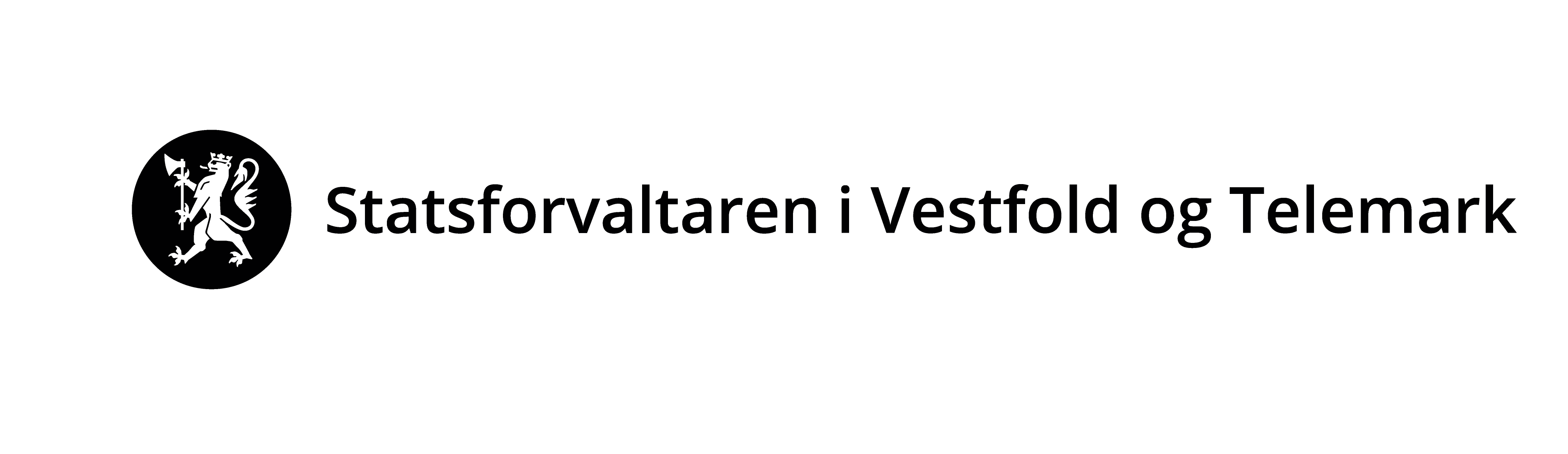 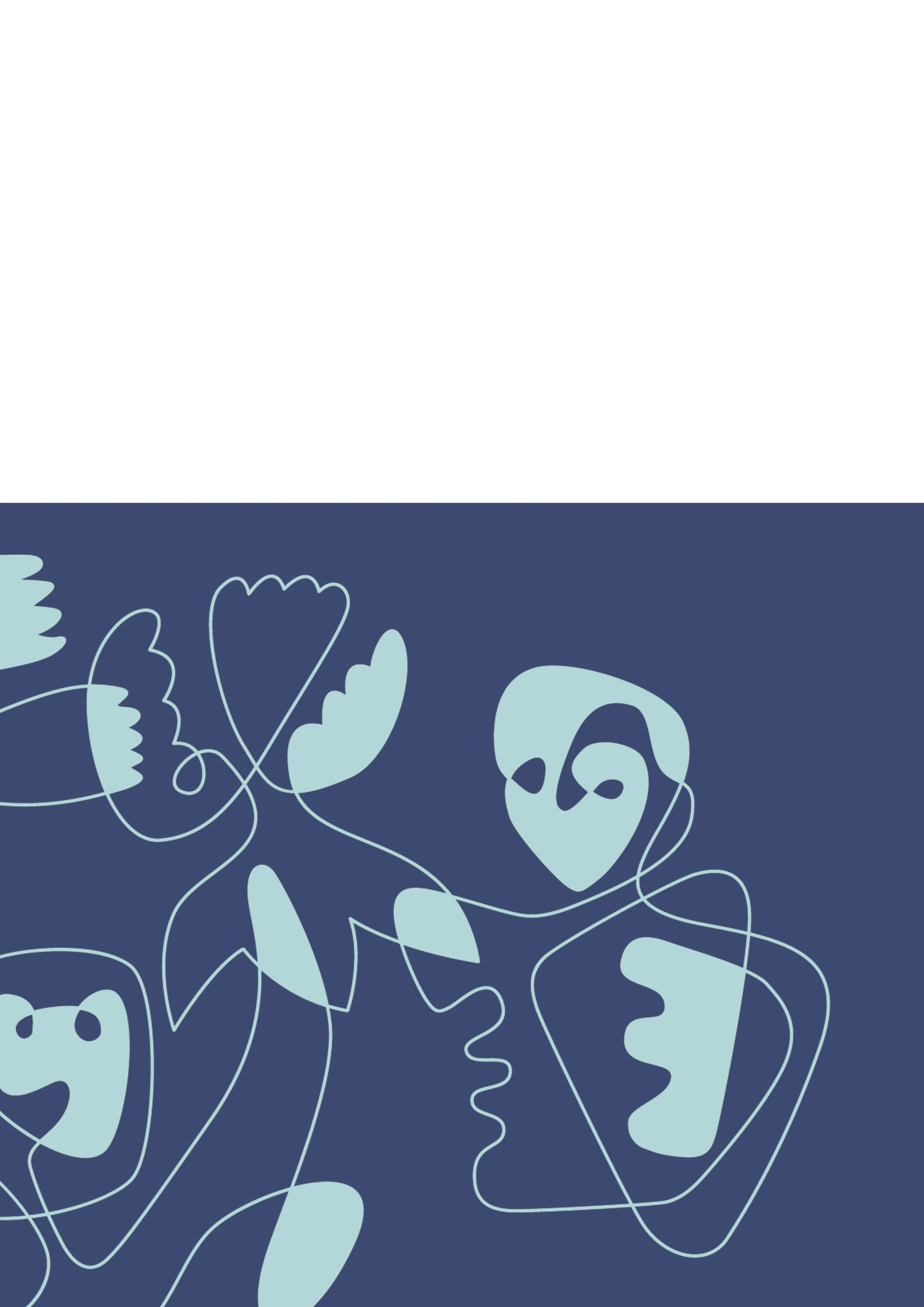 Skjemaet skal nyttast ved søknad om løyve til mudring, dumping og utfylling i sjø og vassdrag i etter forureiningsforskrifta kapittel 22 og forureiningslova § 11. For andre tiltak i sjø kan søknadsskjemaet nyttast som utgangspunkt for kva opplysningar Statsforvaltaren treng for å kunne fatte ein avgjersle. Du kan gjerne bruke søknadsskjema for desse tiltaka også. Skjemaet må fyllast ut nøyaktig og fullstendig, og alle nødvendige vedlegg må følge med. Se rettleiar til søknadsskjema og informasjon til søker i egne dokument. https://www.statsforvaltaren.no/vestfold-og-telemark/miljo-og-klima/forurensning/mudring-dumping-og-utfylling/ Bruk vedleggsark med referansenummer til skjemaet der det er hensiktsmessig.  Ufullstendige søknader vil bli returnert utan videre saksbehandling. Søknaden skal sendast til Statsforvaltaren pr. e-post (sfvtpost@statsforvalteren.no) eller pr. brev (Statsforvaltaren i Vestfold og Telemark, Postboks 2076, 3103 Tønsberg).Andre opplysningar som er av betydning for saken vedleggas søknaden. Vi gjer oppmerksam på at søker sjølv er ansvarleg for ikkje å oppgi sensitiv informasjon (forretningshemmelegheiter, ol.) i søknadsskjemaet da skjemaet er offentleg tilgjengeleg.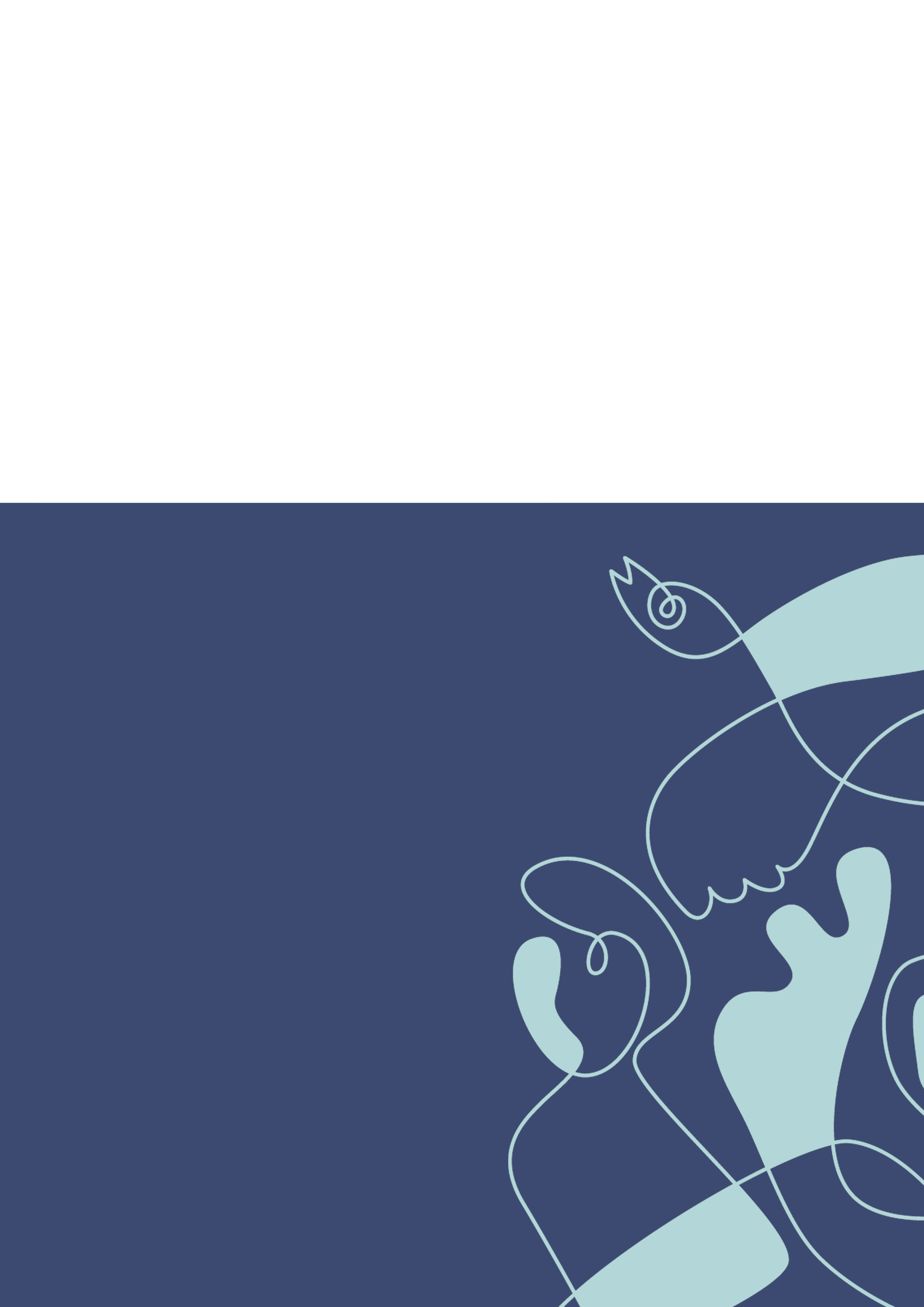 1. Generell informasjon1. Generell informasjon1. Generell informasjon1. Generell informasjon1. Generell informasjona  Tiltakshavar (ansvarleg søker)a  Tiltakshavar (ansvarleg søker)a  Tiltakshavar (ansvarleg søker)a  Tiltakshavar (ansvarleg søker)a  Tiltakshavar (ansvarleg søker)Namn AdresseTelefone-postOrg.nr.b  Faktura-kontakt (for annonsering avis)b  Faktura-kontakt (for annonsering avis)b  Faktura-kontakt (for annonsering avis)b  Faktura-kontakt (for annonsering avis)b  Faktura-kontakt (for annonsering avis)Namn Telefone-postFaktura-referansec  Kontaktperson (søknad)c  Kontaktperson (søknad)c  Kontaktperson (søknad)c  Kontaktperson (søknad)c  Kontaktperson (søknad)Namn AdresseTelefone-postd  Entreprenør (dersom kjent) d  Entreprenør (dersom kjent) d  Entreprenør (dersom kjent) d  Entreprenør (dersom kjent) d  Entreprenør (dersom kjent) Namn AdresseTelefone-poste  Lokalisering av tiltake  Lokalisering av tiltake  Lokalisering av tiltake  Lokalisering av tiltake  Lokalisering av tiltakMudringDumpingUtfyllingPælingKommuneStadnamnGnr./bnr.Koordinatar Nord: Øst:    f  Tidsperiode for planlagt gjennomføring av tiltaket (månad og år) og antatt varigheitf  Tidsperiode for planlagt gjennomføring av tiltaket (månad og år) og antatt varigheitf  Tidsperiode for planlagt gjennomføring av tiltaket (månad og år) og antatt varigheitf  Tidsperiode for planlagt gjennomføring av tiltaket (månad og år) og antatt varigheitf  Tidsperiode for planlagt gjennomføring av tiltaket (månad og år) og antatt varigheit2. Type tiltak2. Type tiltak2. Type tiltak2. Type tiltak2. Type tiltak2. Type tiltak2. Type tiltakMudring Mudring Mudring Fyll ut del A, s. 5Fyll ut del A, s. 5Fyll ut del A, s. 5DumpingDumpingDumpingFyll ut del B, s. 7Fyll ut del B, s. 7Fyll ut del B, s. 7Utfylling (inkludert sandstrender)Utfylling (inkludert sandstrender)Utfylling (inkludert sandstrender)Fyll ut del C, s. 8Fyll ut del C, s. 8Fyll ut del C, s. 8PælingPælingPælingFyll ut del D, s. 10Fyll ut del D, s. 10Fyll ut del D, s. 10Tiltak i ferskvatn Ja 	NeiNeiNeiNeiNeiTiltak i ferskvatnDersom tiltak i ferskvatn:Er det strekningar som fører anadrome laksefisk eller trua ferskvatnartar (t.d. edelkreps, elvemusling, ål, storaure)Dersom tiltak i ferskvatn:Er det strekningar som fører anadrome laksefisk eller trua ferskvatnartar (t.d. edelkreps, elvemusling, ål, storaure)Dersom tiltak i ferskvatn:Er det strekningar som fører anadrome laksefisk eller trua ferskvatnartar (t.d. edelkreps, elvemusling, ål, storaure)Dersom tiltak i ferskvatn:Er det strekningar som fører anadrome laksefisk eller trua ferskvatnartar (t.d. edelkreps, elvemusling, ål, storaure)Dersom tiltak i ferskvatn:Er det strekningar som fører anadrome laksefisk eller trua ferskvatnartar (t.d. edelkreps, elvemusling, ål, storaure) Ja 	NeiDersom tiltak i ferskvatn:Er det strekningar som fører anadrome laksefisk eller trua ferskvatnartar (t.d. edelkreps, elvemusling, ål, storaure)Dersom tiltak i ferskvatn:Er det strekningar som fører anadrome laksefisk eller trua ferskvatnartar (t.d. edelkreps, elvemusling, ål, storaure)Dersom tiltak i ferskvatn:Er det strekningar som fører anadrome laksefisk eller trua ferskvatnartar (t.d. edelkreps, elvemusling, ål, storaure)Dersom tiltak i ferskvatn:Er det strekningar som fører anadrome laksefisk eller trua ferskvatnartar (t.d. edelkreps, elvemusling, ål, storaure)Dersom tiltak i ferskvatn:Er det strekningar som fører anadrome laksefisk eller trua ferskvatnartar (t.d. edelkreps, elvemusling, ål, storaure)Del A – MudringDel A – MudringDel A – MudringDel A – MudringDel A – MudringDel A – MudringDel A – MudringDel A – MudringDel A – MudringDel A – MudringDel A – MudringDel A – MudringDel A – MudringDel A – MudringDel A – MudringOmtale av tiltaketOmtale av tiltaketOmtale av tiltaketOmtale av tiltaketOmtale av tiltaketOmtale av tiltaketOmtale av tiltaketOmtale av tiltaketOmtale av tiltaketOmtale av tiltaketOmtale av tiltaketOmtale av tiltaketOmtale av tiltaketOmtale av tiltaketOmtale av tiltaketa  Formåla  Formåla  Formåla  Formåla  Formåla  Formåla  Formåla  Formåla  Formåla  Formåla  Formåla  Formåla  Formåla  Formåla  FormålVedlikehaldsmudring    Vedlikehaldsmudring    Vedlikehaldsmudring    Vedlikehaldsmudring    Årstal siste mudring    Årstal siste mudring    Årstal siste mudring    Årstal siste mudring    Årstal siste mudring    Årstal siste mudring    Årstal siste mudring    Dok. Vedlagt Ev. ref. nr. FørstegongsmudringFørstegongsmudringFørstegongsmudringFørstegongsmudringPrivat bryggePrivat bryggePrivat bryggePrivat bryggePrivat bryggeAntal båtplassar Antal båtplassar Antal båtplassar Antal båtplassar Felles båtanleggFelles båtanleggFelles båtanleggFelles båtanleggFelles båtanleggAntal båtplassar Antal båtplassar Antal båtplassar Antal båtplassar Kabel/sjøleidningKabel/sjøleidningKabel/sjøleidningKabel/sjøleidningKabel/sjøleidningAnnaAnnaAnnaAnnaAnnaSpesifiser:   Spesifiser:   Spesifiser:   Spesifiser:   Spesifiser:   Spesifiser:   Spesifiser:   Spesifiser:   b  Gi ei kort omtale av tiltaket inkludert formålb  Gi ei kort omtale av tiltaket inkludert formålb  Gi ei kort omtale av tiltaket inkludert formålb  Gi ei kort omtale av tiltaket inkludert formålb  Gi ei kort omtale av tiltaket inkludert formålb  Gi ei kort omtale av tiltaket inkludert formålb  Gi ei kort omtale av tiltaket inkludert formålb  Gi ei kort omtale av tiltaket inkludert formålb  Gi ei kort omtale av tiltaket inkludert formålb  Gi ei kort omtale av tiltaket inkludert formålb  Gi ei kort omtale av tiltaket inkludert formålb  Gi ei kort omtale av tiltaket inkludert formålb  Gi ei kort omtale av tiltaket inkludert formålb  Gi ei kort omtale av tiltaket inkludert formålb  Gi ei kort omtale av tiltaket inkludert formålc  Areal som skal mudrast. Skal også teiknast inn og talfestast i kart.c  Areal som skal mudrast. Skal også teiknast inn og talfestast i kart.c  Areal som skal mudrast. Skal også teiknast inn og talfestast i kart.c  Areal som skal mudrast. Skal også teiknast inn og talfestast i kart.c  Areal som skal mudrast. Skal også teiknast inn og talfestast i kart.c  Areal som skal mudrast. Skal også teiknast inn og talfestast i kart.c  Areal som skal mudrast. Skal også teiknast inn og talfestast i kart.c  Areal som skal mudrast. Skal også teiknast inn og talfestast i kart.c  Areal som skal mudrast. Skal også teiknast inn og talfestast i kart.c  Areal som skal mudrast. Skal også teiknast inn og talfestast i kart.c  Areal som skal mudrast. Skal også teiknast inn og talfestast i kart.c  Areal som skal mudrast. Skal også teiknast inn og talfestast i kart.c  Areal som skal mudrast. Skal også teiknast inn og talfestast i kart.c  Areal som skal mudrast. Skal også teiknast inn og talfestast i kart.c  Areal som skal mudrast. Skal også teiknast inn og talfestast i kart.Kvadratmeter, m2Kvadratmeter, m2Kvadratmeter, m2Kvadratmeter, m2Kvadratmeter, m2Kvadratmeter, m2Kvadratmeter, m2Kvadratmeter, m2Kvadratmeter, m2Kvadratmeter, m2Kvadratmeter, m2Kvadratmeter, m2Kvadratmeter, m2d  Volum som skal mudrast d  Volum som skal mudrast d  Volum som skal mudrast d  Volum som skal mudrast d  Volum som skal mudrast d  Volum som skal mudrast d  Volum som skal mudrast d  Volum som skal mudrast d  Volum som skal mudrast d  Volum som skal mudrast d  Volum som skal mudrast d  Volum som skal mudrast d  Volum som skal mudrast d  Volum som skal mudrast d  Volum som skal mudrast Kubikkmeter, m3Kubikkmeter, m3Kubikkmeter, m3Kubikkmeter, m3Kubikkmeter, m3Kubikkmeter, m3Kubikkmeter, m3Kubikkmeter, m3Kubikkmeter, m3Kubikkmeter, m3Kubikkmeter, m3Kubikkmeter, m3Kubikkmeter, m3e  Vatndjup før mudringe  Vatndjup før mudringe  Vatndjup før mudringe  Vatndjup før mudringe  Vatndjup før mudringe  Vatndjup før mudringe  Vatndjup før mudringe  Vatndjup før mudringe  Vatndjup før mudringe  Vatndjup før mudringe  Vatndjup før mudringe  Vatndjup før mudringe  Vatndjup før mudringe  Vatndjup før mudringe  Vatndjup før mudringmmmmmmmmmmmmmf  Ønska vatndjup etter mudringf  Ønska vatndjup etter mudringf  Ønska vatndjup etter mudringf  Ønska vatndjup etter mudringf  Ønska vatndjup etter mudringf  Ønska vatndjup etter mudringf  Ønska vatndjup etter mudringf  Ønska vatndjup etter mudringf  Ønska vatndjup etter mudringf  Ønska vatndjup etter mudringf  Ønska vatndjup etter mudringf  Ønska vatndjup etter mudringf  Ønska vatndjup etter mudringf  Ønska vatndjup etter mudringf  Ønska vatndjup etter mudringmmmmmmmmmmmmmg  Tiltaksmetode ved mudringg  Tiltaksmetode ved mudringg  Tiltaksmetode ved mudringg  Tiltaksmetode ved mudringg  Tiltaksmetode ved mudringg  Tiltaksmetode ved mudringg  Tiltaksmetode ved mudringg  Tiltaksmetode ved mudringg  Tiltaksmetode ved mudringg  Tiltaksmetode ved mudringg  Tiltaksmetode ved mudringg  Tiltaksmetode ved mudringg  Tiltaksmetode ved mudringg  Tiltaksmetode ved mudringg  Tiltaksmetode ved mudringUtførast frå skipUtførast frå skipUtførast frå skipUtførast frå landUtførast frå landUtførast frå landUtførast frå landGravemaskinGravemaskinGravemaskinGravemaskinGravemaskinGravemaskinGravemaskinGravemaskinGrabbmudringGrabbmudringGrabbmudringGrabbmudringGrabbmudringGrabbmudringGrabbmudringGrabbmudringSugemudringSugemudringSugemudringSugemudringSugemudringSugemudringSugemudringSugemudringFjerning av fast fjellFjerning av fast fjellFjerning av fast fjellFjerning av fast fjellFjerning av fast fjellFjerning av fast fjellFjerning av fast fjellFjerning av fast fjellAnnaAnnaAnnaAnnaAnnaAnnaAnnaAnnaForklar under:Forklar under:Forklar under:Forklar under:Forklar under:h  Disponeringsløysing for mudra masserh  Disponeringsløysing for mudra masserh  Disponeringsløysing for mudra masserh  Disponeringsløysing for mudra masserh  Disponeringsløysing for mudra masserh  Disponeringsløysing for mudra masserh  Disponeringsløysing for mudra masserh  Disponeringsløysing for mudra masserh  Disponeringsløysing for mudra masserh  Disponeringsløysing for mudra masserh  Disponeringsløysing for mudra masserh  Disponeringsløysing for mudra masserh  Disponeringsløysing for mudra masserh  Disponeringsløysing for mudra masserh  Disponeringsløysing for mudra masserLovleg avfallsanleggLovleg avfallsanleggLovleg avfallsanleggLovleg avfallsanleggLovleg avfallsanleggLovleg avfallsanleggLovleg avfallsanleggDumping i sjø eller vassdragDumping i sjø eller vassdragDumping i sjø eller vassdragDumping i sjø eller vassdragDumping i sjø eller vassdragDumping i sjø eller vassdragDumping i sjø eller vassdragFyll ut del B, s. 7Fyll ut del B, s. 7Fyll ut del B, s. 7Fyll ut del B, s. 7Fyll ut del B, s. 7Fyll ut del B, s. 7Nyttiggjering på land, i sjø eller i vassdragNyttiggjering på land, i sjø eller i vassdragNyttiggjering på land, i sjø eller i vassdragNyttiggjering på land, i sjø eller i vassdragNyttiggjering på land, i sjø eller i vassdragNyttiggjering på land, i sjø eller i vassdragNyttiggjering på land, i sjø eller i vassdragForklar underForklar underForklar underForklar underForklar underForklar underAnnaAnnaAnnaAnnaAnnaAnnaAnnaForklar underForklar underForklar underForklar underForklar underForklar underi  Metode for avvanning, opplasting, transport og disponering av mudra masser (forklar)i  Metode for avvanning, opplasting, transport og disponering av mudra masser (forklar)i  Metode for avvanning, opplasting, transport og disponering av mudra masser (forklar)i  Metode for avvanning, opplasting, transport og disponering av mudra masser (forklar)i  Metode for avvanning, opplasting, transport og disponering av mudra masser (forklar)i  Metode for avvanning, opplasting, transport og disponering av mudra masser (forklar)i  Metode for avvanning, opplasting, transport og disponering av mudra masser (forklar)i  Metode for avvanning, opplasting, transport og disponering av mudra masser (forklar)i  Metode for avvanning, opplasting, transport og disponering av mudra masser (forklar)i  Metode for avvanning, opplasting, transport og disponering av mudra masser (forklar)i  Metode for avvanning, opplasting, transport og disponering av mudra masser (forklar)i  Metode for avvanning, opplasting, transport og disponering av mudra masser (forklar)i  Metode for avvanning, opplasting, transport og disponering av mudra masser (forklar)i  Metode for avvanning, opplasting, transport og disponering av mudra masser (forklar)i  Metode for avvanning, opplasting, transport og disponering av mudra masser (forklar)Del B - DumpingDel B - DumpingDel B - DumpingDel B - DumpingDel B - DumpingDel B - DumpingOmtale av tiltaketOmtale av tiltaketOmtale av tiltaketOmtale av tiltaketOmtale av tiltaketOmtale av tiltaketa  Areal som blir rørt ved av dumpinga. Skal også teiknast inn og talfestast i kart.a  Areal som blir rørt ved av dumpinga. Skal også teiknast inn og talfestast i kart.a  Areal som blir rørt ved av dumpinga. Skal også teiknast inn og talfestast i kart.a  Areal som blir rørt ved av dumpinga. Skal også teiknast inn og talfestast i kart.a  Areal som blir rørt ved av dumpinga. Skal også teiknast inn og talfestast i kart.a  Areal som blir rørt ved av dumpinga. Skal også teiknast inn og talfestast i kart.Kvadratmeter, m2Kvadratmeter, m2Kvadratmeter, m2Kvadratmeter, m2b  Volum som skal dumpastb  Volum som skal dumpastb  Volum som skal dumpastb  Volum som skal dumpastJaNeiKubikkmeter, m3     Inkludert masseutviding?Ev. grad av utviding %c  Vatndjup før dumpingc  Vatndjup før dumpingc  Vatndjup før dumpingc  Vatndjup før dumpingc  Vatndjup før dumpingc  Vatndjup før dumpingmmmmd  Vatndjup etter dumpingd  Vatndjup etter dumpingd  Vatndjup etter dumpingd  Vatndjup etter dumpingd  Vatndjup etter dumpingd  Vatndjup etter dumpingmmmme  Mengde tørrstoff i sedimenter som skal dumpaste  Mengde tørrstoff i sedimenter som skal dumpaste  Mengde tørrstoff i sedimenter som skal dumpaste  Mengde tørrstoff i sedimenter som skal dumpaste  Mengde tørrstoff i sedimenter som skal dumpaste  Mengde tørrstoff i sedimenter som skal dumpasttonntonntonntonnf  Vatninnhald i sedimenter som skal dumpastf  Vatninnhald i sedimenter som skal dumpastf  Vatninnhald i sedimenter som skal dumpastf  Vatninnhald i sedimenter som skal dumpastf  Vatninnhald i sedimenter som skal dumpastf  Vatninnhald i sedimenter som skal dumpast%%%%g  Gi ei omtale av massane som skal dumpastg  Gi ei omtale av massane som skal dumpastg  Gi ei omtale av massane som skal dumpastg  Gi ei omtale av massane som skal dumpastg  Gi ei omtale av massane som skal dumpastg  Gi ei omtale av massane som skal dumpasth  Gi ei omtale av metoden som skal nyttasth  Gi ei omtale av metoden som skal nyttasth  Gi ei omtale av metoden som skal nyttasth  Gi ei omtale av metoden som skal nyttasth  Gi ei omtale av metoden som skal nyttasth  Gi ei omtale av metoden som skal nyttastDel C - UtfyllingDel C - UtfyllingDel C - UtfyllingDel C - UtfyllingDel C - UtfyllingDel C - UtfyllingDel C - UtfyllingDel C - UtfyllingOmtale av tiltaketOmtale av tiltaketOmtale av tiltaketOmtale av tiltaketOmtale av tiltaketOmtale av tiltaketOmtale av tiltaketOmtale av tiltaketa  Formåla  Formåla  Formåla  Formåla  Formåla  Formåla  Formåla  FormålLandvinningLandvinningLandvinningInfrastrukturInfrastrukturInfrastrukturMolo/bølgebrytarMolo/bølgebrytarMolo/bølgebrytarEtablering av sandstrandEtablering av sandstrandEtablering av sandstrandVedlikehald av sandstrand    Vedlikehald av sandstrand    Vedlikehald av sandstrand    Årstal siste påfylling    Årstal siste påfylling    Dok. Vedlagt Dok. Vedlagt Vedlikehald av sandstrand    Vedlikehald av sandstrand    Vedlikehald av sandstrand    Ev. ref. nr. Ev. ref. nr. AnnaAnnaAnnaSpesifiser: Spesifiser: Spesifiser: Spesifiser: b  Gi ei kort omtale av tiltaket. Spesifiser formålet med utfyllinga.b  Gi ei kort omtale av tiltaket. Spesifiser formålet med utfyllinga.b  Gi ei kort omtale av tiltaket. Spesifiser formålet med utfyllinga.b  Gi ei kort omtale av tiltaket. Spesifiser formålet med utfyllinga.b  Gi ei kort omtale av tiltaket. Spesifiser formålet med utfyllinga.b  Gi ei kort omtale av tiltaket. Spesifiser formålet med utfyllinga.b  Gi ei kort omtale av tiltaket. Spesifiser formålet med utfyllinga.b  Gi ei kort omtale av tiltaket. Spesifiser formålet med utfyllinga.c  Areal som skal fyllast ut. Skal også teiknast inn og talfestast i kart.c  Areal som skal fyllast ut. Skal også teiknast inn og talfestast i kart.c  Areal som skal fyllast ut. Skal også teiknast inn og talfestast i kart.c  Areal som skal fyllast ut. Skal også teiknast inn og talfestast i kart.c  Areal som skal fyllast ut. Skal også teiknast inn og talfestast i kart.c  Areal som skal fyllast ut. Skal også teiknast inn og talfestast i kart.c  Areal som skal fyllast ut. Skal også teiknast inn og talfestast i kart.c  Areal som skal fyllast ut. Skal også teiknast inn og talfestast i kart.Kvadratmeter, m2Kvadratmeter, m2Kvadratmeter, m2Kvadratmeter, m2Kvadratmeter, m2Kvadratmeter, m2d  Volum som skal fyllast ut (innafor areal som i dag er vatn).d  Volum som skal fyllast ut (innafor areal som i dag er vatn).d  Volum som skal fyllast ut (innafor areal som i dag er vatn).d  Volum som skal fyllast ut (innafor areal som i dag er vatn).d  Volum som skal fyllast ut (innafor areal som i dag er vatn).d  Volum som skal fyllast ut (innafor areal som i dag er vatn).d  Volum som skal fyllast ut (innafor areal som i dag er vatn).d  Volum som skal fyllast ut (innafor areal som i dag er vatn).Under middel høgvatn / høgaste regulerte vasstandUnder middel høgvatn / høgaste regulerte vasstandUnder middel høgvatn / høgaste regulerte vasstandUnder middel høgvatn / høgaste regulerte vasstandUnder middel høgvatn / høgaste regulerte vasstandKubikkmeter, m3Over middel høgvatn / høgaste regulerte vasstandOver middel høgvatn / høgaste regulerte vasstandOver middel høgvatn / høgaste regulerte vasstandOver middel høgvatn / høgaste regulerte vasstandOver middel høgvatn / høgaste regulerte vasstandKubikkmeter, m3TotaltTotaltTotaltTotaltTotaltKubikkmeter, m3e  Vatndjup før utfylling e  Vatndjup før utfylling e  Vatndjup før utfylling e  Vatndjup før utfylling e  Vatndjup før utfylling e  Vatndjup før utfylling e  Vatndjup før utfylling e  Vatndjup før utfylling mmmmmmf  Gi ei omtale av metoden for utfylling (snitt-teikning(ar) skal leggjast ved)f  Gi ei omtale av metoden for utfylling (snitt-teikning(ar) skal leggjast ved)f  Gi ei omtale av metoden for utfylling (snitt-teikning(ar) skal leggjast ved)f  Gi ei omtale av metoden for utfylling (snitt-teikning(ar) skal leggjast ved)f  Gi ei omtale av metoden for utfylling (snitt-teikning(ar) skal leggjast ved)f  Gi ei omtale av metoden for utfylling (snitt-teikning(ar) skal leggjast ved)f  Gi ei omtale av metoden for utfylling (snitt-teikning(ar) skal leggjast ved)f  Gi ei omtale av metoden for utfylling (snitt-teikning(ar) skal leggjast ved)g  Gi ei omtale av utfyllingsmassane inkl. vurdering av plastg  Gi ei omtale av utfyllingsmassane inkl. vurdering av plastg  Gi ei omtale av utfyllingsmassane inkl. vurdering av plastg  Gi ei omtale av utfyllingsmassane inkl. vurdering av plastg  Gi ei omtale av utfyllingsmassane inkl. vurdering av plastg  Gi ei omtale av utfyllingsmassane inkl. vurdering av plastg  Gi ei omtale av utfyllingsmassane inkl. vurdering av plastg  Gi ei omtale av utfyllingsmassane inkl. vurdering av plastDel D – PælingDel D – PælingDel D – PælingDel D – PælingDel D – PælingDel D – PælingDel D – PælingDel D – PælingDel D – PælingDel D – PælingDel D – PælingDel D – PælingDel D – PælingDel D – PælingDel D – PælingDel D – PælingOmtale av tiltaketOmtale av tiltaketOmtale av tiltaketOmtale av tiltaketOmtale av tiltaketOmtale av tiltaketOmtale av tiltaketOmtale av tiltaketOmtale av tiltaketOmtale av tiltaketOmtale av tiltaketOmtale av tiltaketOmtale av tiltaketOmtale av tiltaketOmtale av tiltaketOmtale av tiltaketa  Antal pælara  Antal pælara  Antal pælar stk. stk. stk. stk. stk.b  Areal der det skal pælast. Skal også teiknast inn og talfestast i kart.b  Areal der det skal pælast. Skal også teiknast inn og talfestast i kart.b  Areal der det skal pælast. Skal også teiknast inn og talfestast i kart.b  Areal der det skal pælast. Skal også teiknast inn og talfestast i kart.b  Areal der det skal pælast. Skal også teiknast inn og talfestast i kart.b  Areal der det skal pælast. Skal også teiknast inn og talfestast i kart.b  Areal der det skal pælast. Skal også teiknast inn og talfestast i kart.b  Areal der det skal pælast. Skal også teiknast inn og talfestast i kart.b  Areal der det skal pælast. Skal også teiknast inn og talfestast i kart.b  Areal der det skal pælast. Skal også teiknast inn og talfestast i kart.b  Areal der det skal pælast. Skal også teiknast inn og talfestast i kart.b  Areal der det skal pælast. Skal også teiknast inn og talfestast i kart.b  Areal der det skal pælast. Skal også teiknast inn og talfestast i kart.b  Areal der det skal pælast. Skal også teiknast inn og talfestast i kart.b  Areal der det skal pælast. Skal også teiknast inn og talfestast i kart.b  Areal der det skal pælast. Skal også teiknast inn og talfestast i kart.Kvadratmeter, m2Kvadratmeter, m2Kvadratmeter, m2Kvadratmeter, m2Kvadratmeter, m2Kvadratmeter, m2Kvadratmeter, m2Kvadratmeter, m2Kvadratmeter, m2Kvadratmeter, m2Kvadratmeter, m2Kvadratmeter, m2Kvadratmeter, m2Kvadratmeter, m2c  Areal direkte rørt av pælar c  Areal direkte rørt av pælar c  Areal direkte rørt av pælar c  Areal direkte rørt av pælar c  Areal direkte rørt av pælar c  Areal direkte rørt av pælar c  Areal direkte rørt av pælar c  Areal direkte rørt av pælar c  Areal direkte rørt av pælar c  Areal direkte rørt av pælar c  Areal direkte rørt av pælar c  Areal direkte rørt av pælar c  Areal direkte rørt av pælar c  Areal direkte rørt av pælar c  Areal direkte rørt av pælar c  Areal direkte rørt av pælar Kvadratmeter, m2Kvadratmeter, m2Kvadratmeter, m2Kvadratmeter, m2Kvadratmeter, m2Kvadratmeter, m2Kvadratmeter, m2Kvadratmeter, m2Kvadratmeter, m2Kvadratmeter, m2Kvadratmeter, m2Kvadratmeter, m2Kvadratmeter, m2Kvadratmeter, m2d  Volum fortrengt sediment/boremassed  Volum fortrengt sediment/boremassed  Volum fortrengt sediment/boremassed  Volum fortrengt sediment/boremassed  Volum fortrengt sediment/boremassed  Volum fortrengt sediment/boremassed  Volum fortrengt sediment/boremassed  Volum fortrengt sediment/boremassed  Volum fortrengt sediment/boremassed  Volum fortrengt sediment/boremassed  Volum fortrengt sediment/boremassed  Volum fortrengt sediment/boremassed  Volum fortrengt sediment/boremassed  Volum fortrengt sediment/boremassed  Volum fortrengt sediment/boremassed  Volum fortrengt sediment/boremasseKubikkmeter, m3Kubikkmeter, m3Kubikkmeter, m3Kubikkmeter, m3Kubikkmeter, m3Kubikkmeter, m3Kubikkmeter, m3Kubikkmeter, m3Kubikkmeter, m3Kubikkmeter, m3Kubikkmeter, m3Kubikkmeter, m3Kubikkmeter, m3Kubikkmeter, m3e  Tiltaksmetode ved pælinge  Tiltaksmetode ved pælinge  Tiltaksmetode ved pælinge  Tiltaksmetode ved pælinge  Tiltaksmetode ved pælinge  Tiltaksmetode ved pælinge  Tiltaksmetode ved pælinge  Tiltaksmetode ved pælinge  Tiltaksmetode ved pælinge  Tiltaksmetode ved pælinge  Tiltaksmetode ved pælinge  Tiltaksmetode ved pælinge  Tiltaksmetode ved pælinge  Tiltaksmetode ved pælinge  Tiltaksmetode ved pælinge  Tiltaksmetode ved pælingUtførast frå skipUtførast frå skipUtførast frå skipUtførast frå skipUtførast frå landUtførast frå landUtførast frå landRamming, tette pælarRamming, tette pælarRamming, tette pælarRamming, tette pælarRamming, tette pælarRamming, tette pælarRamming, tette pælarRamming, tette pælarRamming, hole pælarRamming, hole pælarRamming, hole pælarRamming, hole pælarRamming, hole pælarRamming, hole pælarRamming, hole pælarRamming, hole pælarBoring, tette pælarBoring, tette pælarBoring, tette pælarBoring, tette pælarBoring, tette pælarBoring, tette pælarBoring, tette pælarBoring, tette pælarBoring, hole pælarBoring, hole pælarBoring, hole pælarBoring, hole pælarBoring, hole pælarBoring, hole pælarBoring, hole pælarBoring, hole pælarAnnetAnnetAnnetAnnetAnnetAnnetAnnetAnnetForklar under:Forklar under:Forklar under:Forklar under:Forklar under:Forklar under:Forklar under:f  Er det planlagt å samle opp boremassenf  Er det planlagt å samle opp boremassenf  Er det planlagt å samle opp boremassenf  Er det planlagt å samle opp boremassenf  Er det planlagt å samle opp boremassenf  Er det planlagt å samle opp boremassenf  Er det planlagt å samle opp boremassenf  Er det planlagt å samle opp boremassenf  Er det planlagt å samle opp boremassenf  Er det planlagt å samle opp boremassenf  Er det planlagt å samle opp boremassenf  Er det planlagt å samle opp boremassenf  Er det planlagt å samle opp boremassenf  Er det planlagt å samle opp boremassen Ja 	Neif  Er det planlagt å samle opp boremassenf  Er det planlagt å samle opp boremassenf  Er det planlagt å samle opp boremassenf  Er det planlagt å samle opp boremassenf  Er det planlagt å samle opp boremassenf  Er det planlagt å samle opp boremassenf  Er det planlagt å samle opp boremassenf  Er det planlagt å samle opp boremassenf  Er det planlagt å samle opp boremassenf  Er det planlagt å samle opp boremassenf  Er det planlagt å samle opp boremassenf  Er det planlagt å samle opp boremassenf  Er det planlagt å samle opp boremassenf  Er det planlagt å samle opp boremasseng  Dersom ja, kordan skal massane disponerast (f.eks. godkjent mottak på land)g  Dersom ja, kordan skal massane disponerast (f.eks. godkjent mottak på land)g  Dersom ja, kordan skal massane disponerast (f.eks. godkjent mottak på land)g  Dersom ja, kordan skal massane disponerast (f.eks. godkjent mottak på land)g  Dersom ja, kordan skal massane disponerast (f.eks. godkjent mottak på land)g  Dersom ja, kordan skal massane disponerast (f.eks. godkjent mottak på land)g  Dersom ja, kordan skal massane disponerast (f.eks. godkjent mottak på land)g  Dersom ja, kordan skal massane disponerast (f.eks. godkjent mottak på land)g  Dersom ja, kordan skal massane disponerast (f.eks. godkjent mottak på land)g  Dersom ja, kordan skal massane disponerast (f.eks. godkjent mottak på land)g  Dersom ja, kordan skal massane disponerast (f.eks. godkjent mottak på land)g  Dersom ja, kordan skal massane disponerast (f.eks. godkjent mottak på land)g  Dersom ja, kordan skal massane disponerast (f.eks. godkjent mottak på land)g  Dersom ja, kordan skal massane disponerast (f.eks. godkjent mottak på land)g  Dersom ja, kordan skal massane disponerast (f.eks. godkjent mottak på land)g  Dersom ja, kordan skal massane disponerast (f.eks. godkjent mottak på land)3. Lokale forhold3. Lokale forhold3. Lokale forhold3. Lokale forhold3. Lokale forhold3. Lokale forholda  Eigendomar som blir rørt av tiltaka  Eigendomar som blir rørt av tiltaka  Eigendomar som blir rørt av tiltaka  Eigendomar som blir rørt av tiltaka  Eigendomar som blir rørt av tiltaka  Eigendomar som blir rørt av tiltakEigarGardsnummer/bruksnummerGardsnummer/bruksnummerGardsnummer/bruksnummerDersom tiltaket går inn på eller kan røre anna persons eigendom skal skriftleg godkjenning frå grunneigar leggjast ved.Dersom tiltaket går inn på eller kan røre anna persons eigendom skal skriftleg godkjenning frå grunneigar leggjast ved.Dersom tiltaket går inn på eller kan røre anna persons eigendom skal skriftleg godkjenning frå grunneigar leggjast ved.Dersom tiltaket går inn på eller kan røre anna persons eigendom skal skriftleg godkjenning frå grunneigar leggjast ved.Dersom tiltaket går inn på eller kan røre anna persons eigendom skal skriftleg godkjenning frå grunneigar leggjast ved.b  Omtale av botnforhold og områdets grunnstabilitetb  Omtale av botnforhold og områdets grunnstabilitetb  Omtale av botnforhold og områdets grunnstabilitetb  Omtale av botnforhold og områdets grunnstabilitetb  Omtale av botnforhold og områdets grunnstabilitetb  Omtale av botnforhold og områdets grunnstabilitet Ja 	NeiNeic  Rører tiltaket naturverdiar i vatn eller på land?Dersom ja, angi kva for og omtal korleis desse eventuelt kan rørast av tiltaket. Oppgi kjelde for opplysningane. c  Rører tiltaket naturverdiar i vatn eller på land?Dersom ja, angi kva for og omtal korleis desse eventuelt kan rørast av tiltaket. Oppgi kjelde for opplysningane. c  Rører tiltaket naturverdiar i vatn eller på land?Dersom ja, angi kva for og omtal korleis desse eventuelt kan rørast av tiltaket. Oppgi kjelde for opplysningane. d  Omtale av naturforholdane (vær, vind, strøym, mm.)d  Omtale av naturforholdane (vær, vind, strøym, mm.)d  Omtale av naturforholdane (vær, vind, strøym, mm.)d  Omtale av naturforholdane (vær, vind, strøym, mm.)d  Omtale av naturforholdane (vær, vind, strøym, mm.)d  Omtale av naturforholdane (vær, vind, strøym, mm.)e  Gi kjente allmenne brukarinteresser tilknytt lokaliteten eller nærområdet til lokaliteten og omtal korleis desse eventuelt kan rørast av tiltaket.e  Gi kjente allmenne brukarinteresser tilknytt lokaliteten eller nærområdet til lokaliteten og omtal korleis desse eventuelt kan rørast av tiltaket.e  Gi kjente allmenne brukarinteresser tilknytt lokaliteten eller nærområdet til lokaliteten og omtal korleis desse eventuelt kan rørast av tiltaket.e  Gi kjente allmenne brukarinteresser tilknytt lokaliteten eller nærområdet til lokaliteten og omtal korleis desse eventuelt kan rørast av tiltaket.e  Gi kjente allmenne brukarinteresser tilknytt lokaliteten eller nærområdet til lokaliteten og omtal korleis desse eventuelt kan rørast av tiltaket.e  Gi kjente allmenne brukarinteresser tilknytt lokaliteten eller nærområdet til lokaliteten og omtal korleis desse eventuelt kan rørast av tiltaket. Ja 	NeiNeif  Finnes det rør, kablar eller andre konstruksjonar i området?f  Finnes det rør, kablar eller andre konstruksjonar i området?f  Finnes det rør, kablar eller andre konstruksjonar i området?Dersom ja, merk av på kart som skal leggjast ved søknadenDersom ja, merk av på kart som skal leggjast ved søknadenDersom ja, merk av på kart som skal leggjast ved søknadeng  Kva for omsyn til naturverdiane blir planlagt under gjennomføring av tiltaket?g  Kva for omsyn til naturverdiane blir planlagt under gjennomføring av tiltaket?g  Kva for omsyn til naturverdiane blir planlagt under gjennomføring av tiltaket?g  Kva for omsyn til naturverdiane blir planlagt under gjennomføring av tiltaket?g  Kva for omsyn til naturverdiane blir planlagt under gjennomføring av tiltaket?g  Kva for omsyn til naturverdiane blir planlagt under gjennomføring av tiltaket?4. Forureiningssituasjon og prøvetaking 4. Forureiningssituasjon og prøvetaking 4. Forureiningssituasjon og prøvetaking 4. Forureiningssituasjon og prøvetaking 4. Forureiningssituasjon og prøvetaking 4. Forureiningssituasjon og prøvetaking 4. Forureiningssituasjon og prøvetaking 4. Forureiningssituasjon og prøvetaking (4 b og c kan normalt for droppast sandstrender)(4 b og c kan normalt for droppast sandstrender)(4 b og c kan normalt for droppast sandstrender)(4 b og c kan normalt for droppast sandstrender)(4 b og c kan normalt for droppast sandstrender)(4 b og c kan normalt for droppast sandstrender)(4 b og c kan normalt for droppast sandstrender)(4 b og c kan normalt for droppast sandstrender) Ja 	Neia  Finnast kjente forureiningskjelder i nærleiken (t.d. slipp, kommunalt avløp, båthamn, industriverksemder e.l.)Dersom ja, angi kva fora  Finnast kjente forureiningskjelder i nærleiken (t.d. slipp, kommunalt avløp, båthamn, industriverksemder e.l.)Dersom ja, angi kva fora  Finnast kjente forureiningskjelder i nærleiken (t.d. slipp, kommunalt avløp, båthamn, industriverksemder e.l.)Dersom ja, angi kva fora  Finnast kjente forureiningskjelder i nærleiken (t.d. slipp, kommunalt avløp, båthamn, industriverksemder e.l.)Dersom ja, angi kva fora  Finnast kjente forureiningskjelder i nærleiken (t.d. slipp, kommunalt avløp, båthamn, industriverksemder e.l.)Dersom ja, angi kva fora  Finnast kjente forureiningskjelder i nærleiken (t.d. slipp, kommunalt avløp, båthamn, industriverksemder e.l.)Dersom ja, angi kva forRettleiaren for søknadsskjemaet er lest og prøvetakinga er omtalt i samsvar til denneRettleiaren for søknadsskjemaet er lest og prøvetakinga er omtalt i samsvar til denneRettleiaren for søknadsskjemaet er lest og prøvetakinga er omtalt i samsvar til denneRettleiaren for søknadsskjemaet er lest og prøvetakinga er omtalt i samsvar til denneRettleiaren for søknadsskjemaet er lest og prøvetakinga er omtalt i samsvar til denneRettleiaren for søknadsskjemaet er lest og prøvetakinga er omtalt i samsvar til denne Ja 	NeiRettleiaren for søknadsskjemaet er lest og prøvetakinga er omtalt i samsvar til denneRettleiaren for søknadsskjemaet er lest og prøvetakinga er omtalt i samsvar til denneRettleiaren for søknadsskjemaet er lest og prøvetakinga er omtalt i samsvar til denneRettleiaren for søknadsskjemaet er lest og prøvetakinga er omtalt i samsvar til denneRettleiaren for søknadsskjemaet er lest og prøvetakinga er omtalt i samsvar til denneRettleiaren for søknadsskjemaet er lest og prøvetakinga er omtalt i samsvar til denneb Kartlegging av forureining i sjøbotnen (analyseresultat/rapport skal leggjast ved søknaden)b Kartlegging av forureining i sjøbotnen (analyseresultat/rapport skal leggjast ved søknaden)b Kartlegging av forureining i sjøbotnen (analyseresultat/rapport skal leggjast ved søknaden)b Kartlegging av forureining i sjøbotnen (analyseresultat/rapport skal leggjast ved søknaden)b Kartlegging av forureining i sjøbotnen (analyseresultat/rapport skal leggjast ved søknaden)b Kartlegging av forureining i sjøbotnen (analyseresultat/rapport skal leggjast ved søknaden)b Kartlegging av forureining i sjøbotnen (analyseresultat/rapport skal leggjast ved søknaden)b Kartlegging av forureining i sjøbotnen (analyseresultat/rapport skal leggjast ved søknaden)Antal prøvestasjonarAntal prøvestasjonarAntal prøvestasjonarAntal prøvepunkt per stasjonAntal prøvepunkt per stasjonAntal prøvepunkt per stasjonPrøvepunkt skal teiknast inn på kart, jf. Figur 1 i «Veiledning til søknadsskjema»Prøvepunkt skal teiknast inn på kart, jf. Figur 1 i «Veiledning til søknadsskjema»Prøvepunkt skal teiknast inn på kart, jf. Figur 1 i «Veiledning til søknadsskjema»Prøvepunkt skal teiknast inn på kart, jf. Figur 1 i «Veiledning til søknadsskjema»Prøvedjup (analysert) i sediment (laginndeling må visast)Prøvedjup (analysert) i sediment (laginndeling må visast)Prøvedjup (analysert) i sediment (laginndeling må visast)Gi ei omtale av prøvetakingaGi ei omtale av prøvetakingaGi ei omtale av prøvetakingaGi ei omtale av prøvetakingaGi ei omtale av prøvetakingaGi ei omtale av prøvetakingaGi ei omtale av prøvetakingaGi ei omtale av prøvetakingac  Summer opp analyseresultata (det må gå frem om sjøbotnen innehelder miljøgifter i tilstandsklasse III eller høgare)c  Summer opp analyseresultata (det må gå frem om sjøbotnen innehelder miljøgifter i tilstandsklasse III eller høgare)c  Summer opp analyseresultata (det må gå frem om sjøbotnen innehelder miljøgifter i tilstandsklasse III eller høgare)c  Summer opp analyseresultata (det må gå frem om sjøbotnen innehelder miljøgifter i tilstandsklasse III eller høgare)c  Summer opp analyseresultata (det må gå frem om sjøbotnen innehelder miljøgifter i tilstandsklasse III eller høgare)c  Summer opp analyseresultata (det må gå frem om sjøbotnen innehelder miljøgifter i tilstandsklasse III eller høgare)c  Summer opp analyseresultata (det må gå frem om sjøbotnen innehelder miljøgifter i tilstandsklasse III eller høgare)c  Summer opp analyseresultata (det må gå frem om sjøbotnen innehelder miljøgifter i tilstandsklasse III eller høgare)d Finstoffinnhald i sedimentetd Finstoffinnhald i sedimentetd Finstoffinnhald i sedimentetd Finstoffinnhald i sedimentetd Finstoffinnhald i sedimentetd Finstoffinnhald i sedimentetd Finstoffinnhald i sedimentetd Finstoffinnhald i sedimentetSteinGrusGrusSandSiltSiltLeire Eventuell nærmare omtale Eventuell nærmare omtale Eventuell nærmare omtale Eventuell nærmare omtale Eventuell nærmare omtale Eventuell nærmare omtale Eventuell nærmare omtale Eventuell nærmare omtalee  Omtal tiltak for å hindre spreiing av forureining (inkludert rene partiklar). For utfylling må også tiltak mot spreiing av plast vurderast.e  Omtal tiltak for å hindre spreiing av forureining (inkludert rene partiklar). For utfylling må også tiltak mot spreiing av plast vurderast.e  Omtal tiltak for å hindre spreiing av forureining (inkludert rene partiklar). For utfylling må også tiltak mot spreiing av plast vurderast.e  Omtal tiltak for å hindre spreiing av forureining (inkludert rene partiklar). For utfylling må også tiltak mot spreiing av plast vurderast.e  Omtal tiltak for å hindre spreiing av forureining (inkludert rene partiklar). For utfylling må også tiltak mot spreiing av plast vurderast.e  Omtal tiltak for å hindre spreiing av forureining (inkludert rene partiklar). For utfylling må også tiltak mot spreiing av plast vurderast.e  Omtal tiltak for å hindre spreiing av forureining (inkludert rene partiklar). For utfylling må også tiltak mot spreiing av plast vurderast.e  Omtal tiltak for å hindre spreiing av forureining (inkludert rene partiklar). For utfylling må også tiltak mot spreiing av plast vurderast.5. Behandla hos andre styresmakter? 5. Behandla hos andre styresmakter? 5. Behandla hos andre styresmakter? 5. Behandla hos andre styresmakter? (det er tiltakshavar som har ansvar for å ha de nødvendige løyve på plass ved oppstart)(det er tiltakshavar som har ansvar for å ha de nødvendige løyve på plass ved oppstart)(det er tiltakshavar som har ansvar for å ha de nødvendige løyve på plass ved oppstart)(det er tiltakshavar som har ansvar for å ha de nødvendige løyve på plass ved oppstart) Ja 	NeiAnnaa  Plan- og bygningslova (kommunen)Skal leggjast vedb  Havne- og farvannslova (Kystverket/havnevesen)c  Kulturminnelova (Norsk Maritimt Museum)d  Forskrift om fysiske tiltak i vassdrag (dersom Fylkeskommunen) Søker er kjent med at det skal betalast gebyr for behandling av søknaden (kryss av for å bekrefte) Jf. forureiningsforskrifta § 39Sted, datoSted, datoSted, datoSøker sin underskriftVedlegg Vedlegg Vedlegg Vedlegg Analyseresultat, inkludert logg frå prøvetakingAnalyseresultat, inkludert logg frå prøvetakingKartutsnitt i relevant målestokk (med detaljer teikna inn)Kartutsnitt i relevant målestokk (med detaljer teikna inn)Løyve frå grunneigar (dersom relevant)Løyve frå grunneigar (dersom relevant)Vurdering etter plan- og bygningslovaVurdering etter plan- og bygningslovaVedtak etter havne- og farvannslovaVedtak etter havne- og farvannslovaVurdering etter kulturminnelovaVurdering etter kulturminnelova